1. Comunicazioni della f.i.g.c.	2122. Comunicazioni della lega nazionale dilettanti	2122.1 Comunicati Ufficiali L.N.D.	2122.2 Circolari Ufficiali L.N.D.	2123. Comunicazioni del Comitato Reonale Lombardia	2123.1 Consiglio Direttivo	2123.1.1 REGOLAMENTO COPPE REGIONALI STAGIONE SPORTIVA 2020/2021	2123.1.2 FORMAT CAMPIONATI REGIONALI - modifica	2243.2 Segreteria	2243.2.1 protocollo attivita’ del calcio dilettantistico e giovanile	2243.2.2 Società INATTIVE Stagione Sportiva 2020-2021	2243.2.3 riattivazione matricola	2243.2.4 GIRONI E CALENDARI COPPA ITALIA E COPPA LOMBARDIA 2020/2021	2243.2.5 Organici coppa lombardia TERZA categoria e juniores UNDER 19 PROVINCIALE	2253.2.6 inSErimento societa’ in organico coppa lombardia prima categoria	2303.2.7 COMPLETAMENTO OrganicO COPPA LOMBARDIA SECONDA CATEGORIA	2313.2.8 COMPLETAMENTO DATE COPPA italia e coppa LOMBARDIA 2020/2021 – primO TURNO	2313.2.9 PROGRAMMAZIONE DELLE GARE DI COPPA	2353.2.10 PRONTO A.I.A. – GARE DI COPPA ITALIA E COPPA LOMBARDIA	2353.2.11 GIORNI PER GARE DI COPPA ITALIA E LOMBARDIA stagione sportiva 2020/2021	2363.2.12 ORARI PER GARE DI Coppa italia e coppa lombardia stagione sportiva 2020/2021	2363.2.13 INVERSIONI GARE DI COPPA 2019/2020	2373.2.14 COMUNICAZIONE IMPORTANTE per variazione campo di gioco	2373.2.15 RICHIESTE DI RIPESCAGGIO NON ACCOLTE	2373.3 Campionato FEmminile	2393.3.1 COMPLETAMENTO OrganicO CAMPIONATO PROMOZIONE FEMMINILE	2393.4 Campionato Calcio a cinque	2393.4.1 Organici CAMPIONATO E coppa lombardia SERIE D	2393.5 Campionato PARALIMPICO 1°LIVELLO, 2°LIVELLO, 3°LIVELLO	2423.5.1 Pubblicazione COMUNICATO UFFICIALE	2424. Comunicazioni per l’attività del Settore Giovanile Scolastico del C.R.L.	2424.1 Attività S.G.S. di competenza L.N.D.	2424.1.1 ERRATA CORRIGE GRADUATORIA DI MERITO GIOVANISSIMI PROVINCIALI UNDER 15	2424.1.2 COMPLETAMENTO Organici CAMPIONATI REGIONALI SGS DILETTANTI	2434.1.3 modalita’ e termini di pagamento del conguaglio per ripescaggi	2444.1.4 RICHIESTE DI RIPESCAGGIO NON ACCOLTE	2454.1.5 COMPLETAMENTO Organici CAMPIONATI REGIONALI professionisti SGS	2464.2 Attività di Base (S.G.S.)	2464.2.1 scuole calcio d’élite	2464.2.2 tesseramento e obbligatorieta’ tecnici	2465. Notizie su Attività Agonistica	2466. Delibere della Corte Sportiva di Appello Territoriale	2466.1 Corte Sportiva di Appello Territoriale del CRL	2466.2 Tribunale Federale Territoriale del CRL	2467. Rettifiche	2468. Legenda	2471. Comunicazioni della f.i.g.c. Nessuna comunicazione2. Comunicazioni della lega nazionale dilettanti 2.1 Comunicati Ufficiali L.N.D.Nessuna comunicazione2.2 Circolari Ufficiali L.N.D.Con il presente comunicato si pubblica di seguito:CIRCOLARE LND n° 16 riguardo “Decreto – Legge n.104 del 14 agosto 2020, cd. “Agosto”.https://www.lnd.it/it/comunicati-e-circolari/circolari/stagione-sportiva-2020-2021/6505-circolare-n-16-circolare-n-24-2020-centro-studi-tributari-l-n-d/file3. Comunicazioni del Comitato Regionale Lombardia3.1 Consiglio Direttivo3.1.1 REGOLAMENTO COPPE REGIONALI STAGIONE SPORTIVA 2020/2021Di seguito si pubblica REGOLAMENTO delle COPPE REGIONALI per la stagione sportiva 2020/2021A/10 COPPA ITALIA DILETTANTILa Lega Nazionale Dilettanti organizza, per la stagione sportiva 2020/2021, la 54.a edizione della Coppa Italia Dilettanti, alla quale sono iscritte d’ufficio le Società partecipanti al Campionato Nazionale Dilettanti Serie D, ai Campionati di Eccellenza e di Promozione. E’ data facoltà ai Comitati di organizzare, nel proprio ambito, tale manifestazione con formula differenziata rispetto alla partecipazione di Società di Eccellenza e di Promozione, fermo restando che in tutti i casi le rappresentanti nella fase Nazionale dei Comitati interessati dovranno comunque essere Società di Eccellenza.
I Comitati dovranno comunicare entro e non oltre il giorno Martedì 9 febbraio 2021 alla Lega Nazionale
Dilettanti il nominativo della rispettiva Società di Eccellenza che si è qualificata per la fase nazionale della
Coppa Italia.
Nella Regione Trentino Alto Adige, la manifestazione sarà organizzata a livello territoriale dai due Comitati
Provinciali Autonomi di Trento e Bolzano, secondo le modalità stabilite dagli stessi. La gara di finale sarà
disputata dalle due squadre vincenti le fasi provinciali, e la vincente – che in ogni caso dovrà appartenere alla categoria Eccellenza – acquisirà il diritto a partecipare alla fase nazionale della Coppa Italia Dilettanti.
Le modalità di svolgimento della fase nazionale, riservata alle sole Società di Eccellenza, saranno specificate nel Regolamento di Coppa Italia che sarà reso noto con successiva pubblicazione.
Per la manifestazione in argomento sono posti in palio i seguenti premi:
a) alle Società Finaliste della Coppa Italia Dilettanti 2020/2021 (fase nazionale):
-Coppa Italia Dilettanti;
- n. 35 medaglie da assegnare ai calciatori ed ai tecnici di ciascuna squadra.
b) alle Società Finaliste di Coppa Italia del Dipartimento Interregionale
- Trofeo Campione Nazionale Coppa Italia;
- n. 35 medaglie da assegnare ai calciatori ed ai tecnici di ciascuna squadra.
c) alle Società Finaliste di Coppa Italia del Dipartimento Calcio Femminile (fase nazionale):
- Trofeo Campione Nazionale Coppa Italia;
- n. 35 medaglie da assegnare alle calciatrici ed ai tecnici di ciascuna squadra.
d) alle Società Finaliste di Coppa Italia della Divisione Calcio a Cinque
- Trofeo Campione Nazionale Coppa Italia;
- n. 20 medaglie da assegnare alle calciatrici ed ai tecnici di ciascuna squadra.
e) alle 19 Società Campioni Regionali di Coppa Italia 41
- Trofeo Campione Regionale Coppa Italia;
- n. 35 medaglie da assegnare ai calciatori ed ai tecnici delle squadre prime e seconde classificate.
Ai sensi delle disposizioni contenute nell'art. 49, delle N.O.I.F. la squadra di Eccellenza vincitrice della Coppa
Italia Dilettanti 2020/2021 - fase nazionale - acquisirà il titolo sportivo per richiedere l’ammissione al
Campionato Nazionale Serie D della stagione sportiva 2021/2022.
Qualora tale squadra acquisisca per meriti sportivi il diritto alla partecipazione al predetto Campionato, il titolo sportivo per richiedere l’ammissione allo stesso sarà riservato all'altra squadra finalista di Coppa Italia, purché anch'essa partecipante al Campionato di Eccellenza.
Nell’ipotesi in cui entrambe le finaliste, come sopra individuate, acquisiscano per meriti sportivi tale diritto,
l’ammissione al Campionato Nazionale Serie D viene riservata, nell’ordine e con esclusione di diverse ulteriori assegnazioni:
a) alla Società vincente di apposito spareggio fra le Società di Eccellenza eliminate nelle gare della fase di
semifinale;
b) alla Società semifinalista soccombente, nella previsione che l’antagonista abbia anch’essa acquisito, per
proprio conto, il diritto alla partecipazione al Campionato Nazionale Serie D.
In tutte le ipotesi sopra previste, il diritto alla ammissione al Campionato Nazionale Serie D non viene
riconosciuto qualora la Società interessata, pur partecipando al Campionato di Eccellenza, al termine della
predetta stagione sportiva venga retrocessa nel Campionato di categoria inferiore.
Qualora una Società acquisisca il titolo sportivo per richiedere l’ammissione al Campionato Nazionale Serie D 2020/2021 attraverso la partecipazione alla Coppa Italia Dilettanti, non partecipa alle gare di spareggio promozione tra le seconde classificate nel Campionato di Eccellenza nell’ipotesi in cui raggiunga tale posizione al termine del Campionato di competenza.
In tale ipotesi, pertanto, acquisisce il diritto a partecipare d’ufficio alle predette gare di spareggio-promozione la Società 3.a classificata nei Campionati di Eccellenza di quei Comitati in cui non sono previste gare di play-off per l’individuazione di tale piazzamento.
Viceversa, nei Comitati in cui sono previsti i play-off per la determinazione di tale posizione, la Società che
acquisisce il diritto alla promozione al Campionato Nazionale Serie D tramite la Coppa Italia Dilettanti non
rientra nella griglia dei play-off e quest’ultima va integrata con la squadra classificatasi nella posizione
immediatamente successiva all’ultima che dà diritto alla qualificazione ai play-off stessi.A/11 TROFEI COPPA ITALIA e COPPA LOMBARDIACOPPA ITALIAModalità di svolgimentoIl Comitato Regionale, avvalendosi della facoltà concessagli dalla Lega Nazionale Dilettanti, organizza nella stagione sportiva 2020/2021, due distinti tornei di Coppa Italia, dei quali:- uno riservato alle società della categoria “Eccellenza”, che sarà disciplinato dalla normativa vigente, soprattutto per quanto riguarda il periodo di svolgimento e che comprenderà una fase regionale ed una fase nazionale;- l’altro riservato alle società della categoria “Promozione”, che comprenderà la sola fase regionale.FASE REGIONALE COPPA ITALIA PER SOCIETÀ DELLA CATEGORIA “ECCELLENZA”                                                                                                                                                             FASE ELIMINATORIALe squadre aventi diritto saranno suddivise in gironi composti da tre e/o 4 squadre, passerà il turno la società prima classificata di ogni girone. Nelle gare dei triangolari e/o quadrangolari ciascuna squadra incontrerà le altre due e/o 3 componenti del girone, in gare di sola andata come da calendario allegato al presente comunicato. Per il primo turno, se al termine dei gironi più di una squadra si sarà classificata al primo posto, per determinare la vincente del girone stesso si terrà conto nell’ordine:- dei punti conseguiti negli incontri diretti;- a parità di punti, della differenza tra le reti segnate e quelle subite negli stessi incontri;- del maggior numero di reti segnate negli scontri diretti;- della miglior differenza fra reti segnate e subite nell’intero girone;- del maggior numero di reti segnate nell’intero girone;- della coppa disciplina- sorteggioottavi e quarti di finale (gare di sola andata)Le vincenti della fase eliminatoria saranno abbinate in base alla griglia iniziale e disputeranno in casa la gara di sola andata degli ottavi di finale le vincenti dell’apposito sorteggio effettuato a cura del C.R.L. Nei quarti di finale viene sin da ora stabilito che disputerà la gara in casa la squadra che, in occasione dello svolgimento del turno precedente, ha disputato la gara in trasferta e viceversa; nel caso che entrambe le squadre interessate abbiano, invece, disputato la gara del precedente turno in casa o in trasferta, l’ordine di svolgimento sarà stabilito da apposito sorteggio effettuato dalla Segreteria del Comitato Regionale.Modalità tecniche per le gare di sola andataNelle gare di sola andata, in caso di parità al termine dei 90 minuti regolamentari, per l’assegnazione della vittoria e conseguentemente della qualificazione al turno successivo, si procederà all’effettuazione dei tiri di rigore secondo le vigenti modalità.Semifinali (gare di andata e ritorno)Gli incontri relativi alle due semifinali si disputeranno secondo la formula delle gare di andata e ritorno. Nelle semifinali viene sin da ora stabilito che disputerà la gara di andata in casa la squadra che, in occasione dello svolgimento del turno precedente, ha disputato la gara in casa e viceversa; nel caso che entrambe le squadre interessate abbiano, invece, disputato la gara del precedente turno in casa o in trasferta, l’ordine di svolgimento delle semifinali sarà stabilito da apposito sorteggio effettuato dalla Segreteria del Comitato Regionale.Modalità tecniche per le gare di andata e ritornoRisulterà qualificata (o vincente) la squadra che nei due incontri avrà totalizzato il maggior numero di punti; in caso di parità quella che avrà segnato il maggior numero di reti. Qualora risultasse parità nelle reti segnate, sarà dichiarata vincente la squadra che avrà segnato il maggior numero di reti in trasferta; verificandosi ulteriore parità l’arbitro procederà a far eseguire i tiri di rigore secondo le modalità previste dai vigenti Regolamenti     FinaleLa finale della Coppa Italia di Eccellenza 2020/2021 sarà disputata in gara unica ed in campo neutro con l’organizzazione a cura del Comitato Regionale. In caso di parità al termine dei 90 minuti regolamentari, per l’assegnazione della vittoria, si procederà alla disputa di 2 tempi supplementari di 15’ minuti cadauno ed in caso di persistente parità all’effettuazione dei calci di rigore secondo le vigenti modalità.PROGRAMMA di SVOLGIMENTOLa fase regionale si svolgerà secondo il seguente calendario:1° turno: 13 -20-30 settembre 2020;2° turno (ottavi): 28 ottobre 2020 3° turno (quarti): 11 novembre 20204° turno (semifinali): 25 novembre andata/16 dicembre ritornoFinale: 6 gennaio 2021Si informa che per esigenze organizzative il suddetto programma potrebbe subire delle variazioni.La società vincitrice della fase regionale acquisirà il diritto di partecipare alla fase nazionale della manifestazione.FASE REGIONALE COPPA ITALIA PER SOCIETÀ DELLA CATEGORIA “PROMOZIONE” FASE ELIMINATORIALe squadre aventi diritto saranno suddivise in gironi composti da tre squadre, passerà il turno la società prima classificata di ogni girone. Nelle gare dei triangolari, ciascuna squadra incontrerà le altre due componenti del girone, in gare di sola andata. - riposerà nella seconda giornata la squadra che avrà vinto la prima gara o, in caso di pareggio, quella che avrà disputato la prima gara in trasferta;- nella terza giornata si svolgerà la gara fra le due squadre che non si sono incontrate in precedenza.Per il primo turno, se al termine dei gironi più di una squadra si sarà classificata al primo posto, per determinare la vincente del girone stesso si terrà conto nell’ordine:- dei punti conseguiti negli incontri diretti;- a parità di punti, della differenza tra le reti segnate e quelle subite negli stessi incontri;- del maggior numero di reti segnate negli scontri diretti;- della miglior differenza fra reti segnate e subite nell’intero girone;- del maggior numero di reti segnate nell’intero girone;- della coppa disciplina- sorteggioSedicesimi - ottavi e quarti di finale (gare di sola andata)Le vincenti della fase eliminatoria saranno abbinate in base alla griglia iniziale, e disputeranno in casa la gara di sola andata dei sedicesimi di finale le vincenti dell’apposito sorteggio effettuato a cura del C.R.L. Negli ottavi e nei  quarti di finale viene sin da ora stabilito che disputerà la  gara in casa la squadra  che, in occasione dello svolgimento del turno precedente, ha disputato la  gara in trasferta e viceversa; nel caso che entrambe le squadre interessate abbiano, invece, disputato la  gara del precedente turno in casa o in trasferta, l’ordine di svolgimento sarà stabilito da apposito sorteggio effettuato dalla segreteria del Comitato Regionale.Modalità tecniche per le gare di sola andataNelle gare di sola andata, in caso di parità al termine dei 90 minuti regolamentari, per l’assegnazione della vittoria e conseguentemente della qualificazione al turno successivo, si procederà all’effettuazione dei tiri di rigore secondo le vigenti modalità.Semifinali (gare andata e ritorno)Gli incontri relativi alle due semifinali si disputeranno secondo la formula delle gare di andata e ritorno . Nelle semifinali viene sin da ora stabilito che disputerà la  gara di andata  in casa la squadra  che, in occasione dello svolgimento del turno precedente, ha disputato la  gara in casa e viceversa, nel caso che entrambe le squadre interessate abbiano, invece, disputato la  gara del precedente turno in casa o in trasferta, l’ordine di svolgimento delle semifinali sarà stabilito da apposito sorteggio effettuato dalla Segreteria del Comitato Regionale. Modalità tecniche per le gare di andata e ritornoRisulterà qualificata (o vincente) la squadra che nei due incontri avrà totalizzato il maggior numero di punti; in caso di parità quella che avrà segnato il maggior numero di reti. Qualora risultasse parità nelle reti segnate, sarà dichiarata vincente la squadra che avrà segnato il maggior numero di reti in trasferta; verificandosi ulteriore parità l’arbitro procederà a far eseguire i tiri di rigore secondo le modalità previste dai vigenti RegolamentiFinaleNella finale, prevista in gara unica in campo neutro, in caso di parità al termine dei tempi regolamentari, verranno disputati due tempi supplementari di 15 minuti cadauno; persistendo il risultato di parità, saranno effettuati i calci di rigore nel rispetto delle norme vigenti.PROGRAMMA di SVOLGIMENTO1° turno (fase eliminatoria):	     13-20-30 settembre 2020;2° turno (sedicesimi di finale): 28 ottobre 2020; 3° turno (ottavi di finale 11 novembre 2020;4° turno (quarti di finale):	     da definire;5° turno (semifinali):	     da definire;Finale: 	     da definire. Si informa che per esigenze organizzative il suddetto programma potrebbe subire delle variazioni. PremiLa Società vincente la Coppa Italia di Promozione, se non retrocessa al campionato inferiore al termine del campionato 2020/2021, sarà ammessa con precedenza assoluta al 1° posto nella graduatoria A di ammissione alla categoria superiore a quella di appartenenza, ove in essa vi siano dei posti vacanti per completare l’organico di quel campionato stagione sportiva 2020/2021.Si precisa che tale diritto sarà garantito anche nel caso in cui la Società vincente la Coppa Italia di Promozione dovesse ottenere la salvezza attraverso la disputa delle gare di play-out; viceversa in caso di retrocessione tale diritto si perde e la società retrocederà alla categoria inferiore.Alla società perdente la finale di Coppa Italia di Promozione sarà assegnata la coppa prevista per il 2° posto.NORME COMUNI COPPA ITALIA PER ENTRAMBE LE CATEGORIE A) Orario di inizio delle gare infrasettimanaliLe gare infrasettimanali avranno inizio:- all’orario ufficiale stabilito per il campionato di competenza, se vengono disputate su campi privi di impianto di illuminazione omologato;- alle ore 20.30 se vengono disputate su campi muniti di impianto di illuminazione omologato.Nessuna deroga verrà concessa alle società sprovviste di impianto di illuminazione omologato.B) Impiego giovani calciatoriAnche nelle gare di Coppa Italia – fase regionale- è obbligatorio l’impiego di giovani calciatori, secondo le norme previste per i campionati di Eccellenza e Promozione della stagione sportiva 2020/2021.C) Sostituzione calciatoriNel corso di ciascuna gara della fase regionale sono ammesse sino a cinque sostituzioni di giocatori, indipendentemente dal ruolo.D) Disciplina della fase regionaleLa disciplina della fase regionale di entrambi i tornei di Coppa Italia è demandata agli organi disciplinari di questo comitato (Giudice Sportivo Territoriale e Corte Sportiva di Appello Territoriale). Considerato che la manifestazione è caratterizzata da articolazioni che prevedono uno svolgimento rapido, ai fini della disciplina sportiva si applicano le seguenti disposizioni: -I tesserati incorrono in una giornata di squalifica ogni due ammonizioni inflitte dall’organo di giustizia sportiva;Coppa Italia Eccellenza: al termine della fase eliminatoria le ammonizioni verranno azzerate.Coppa Italia Promozione: al termine dei quarti di finale le ammonizioni verranno azzerate.- i provvedimenti disciplinari sono appellabili in secondo ed ultimo grado dinanzi alla Corte Sportiva d’Appello Territoriale del C.R.L.; - le tasse reclamo sono fissate in Euro 78,00 per i reclami proposti al Giudice Sportivo e in Euro 130,00 per quelli proposti alla Corte Sportiva d’Appello Territoriale; - i rapporti ufficiali saranno esaminati dal Giudice Sportivo il giorno successivo alla disputa della giornata di gara;- gli eventuali reclami con relativi preannunci, dovranno essere proposti e pervenire con le relative motivazioni entro le ore 12.00 del giorno successivo a quello di effettuazione della gara, le eventuali controdeduzioni dovranno pervenire entro le ore 12.00 del giorno successivo al ricevimento dei motivi di reclamo;- il Comunicato Ufficiale sarà pubblicato immediatamente dopo la decisione del Giudice Sportivo;- gli eventuali reclami alla Corte Sportiva di Appello territoriale  presso il Comitato Regionale, avverso le decisioni del Giudice Sportivo territoriale, dovranno pervenire a mezzo telefax o altro mezzo idoneo o essere depositati presso la sede del Comitato Regionale entro le ore 12.00 del giorno successivo alla pubblicazione del Comunicato Ufficiale recante i provvedimenti del Giudice Sportivo territoriale con contestuale invio – sempre nel predetto termine – di copia alla controparte, oltre al versamento della relativa tassa. L’attestazione dell’invio alla eventuale controparte deve essere allegata al reclamo.L’eventuale controparte – ove lo ritenga – potrà far pervenire a mezzo telefax o altro mezzo idoneo, le proprie deduzioni presso la sede dello stesso Comitato Regionale entro le ore 12.00 del giorno successivo alla data di ricezione del reclamo.La Corte Sportiva di Appello territoriale esaminerà il reclamo e deciderà nella stessa giornata della discussione, con pubblicazione del relativo Comunicato Ufficiale che sarà trasmesso alle due Società interessate mediante trasmissione via telefax o altro mezzo idoneo. In ogni caso la decisione si intende conosciuta dalla data di pubblicazione del Comunicato Ufficiale. E) Rinuncia a gareNel caso in cui una Società rinunci per qualsiasi motivo alla disputa di una gara saranno applicate nei suoi confronti le sanzioni previste dal Codice di Giustizia Sportiva (gara persa per 0-3). Inoltre la stessa Società verrà esclusa dal proseguimento della manifestazione ed a suo carico saranno applicate adeguate sanzioni pecuniarie.F) Esecuzione delle sanzioniI provvedimenti disciplinari adottati dagli Organi di Giustizia Sportiva competenti, relativi alle gare della Coppa Italia, che comportino la sanzione della squalifica per una o più giornate nei confronti dei calciatori, devono essere scontati solo ed esclusivamente nell’ambito delle gare interessanti la manifestazione stessa. Nell’ipotesi di squalifica a tempo, la sanzione inflitta dovrà essere scontata, per il periodo di incidenza, nell’ambito dell’attività ufficiale della Società con la quale risulta essere tesserato il calciatore.G) Rinvio ai regolamenti federali Per quanto sopra non previsto, si fa espresso richiamo agli articoli delle N.O.I.F., del codice di giustizia sportiva e del regolamento della L.N.D.COPPA LOMBARDIAIl Comitato Regionale Lombardia organizza per la stagione sportiva 2020/2021 SEI tornei denominati “COPPA LOMBARDIA” riservati alle seguenti categorie:1-1a Categoria;2-2a categoria;3-3a categoria;4-Regionale Juniores Under 19 A 5-Regionale Juniores Under 19 B;6-Provinciale Juniores Under 19.1. COPPA LOMBARDIA PER SOCIETÀ di 1^ CATEGORIAAl torneo possono iscriversi tutte le società che nella stagione sportiva 2020/2021 disputeranno il campionato di 1^ categoria (sigla competizione per l’iscrizione K1).2. COPPA LOMBARDIA PER SOCIETÀ di 2^ CATEGORIAAl torneo possono iscriversi tutte le società che nella stagione sportiva 2020/2021 disputeranno il campionato di 2^ categoria (sigla competizione per l’iscrizione K2).	3. COPPA LOMBARDIA PER SOCIETÀ di 3^ CATEGORIAAl torneo possono iscriversi tutte le società che nella stagione sportiva 2020/2021 disputeranno il campionato di 3^ categoria (sigla competizione per l’iscrizione C3).4. COPPA LOMBARDIA CATEGORIA REGIONALE JUNIORES UNDER 19 A Al torneo possono iscriversi tutte le società che nella stagione sportiva 2020/2021 disputeranno il campionato regionale Juniores A (sigla competizione per l’iscrizione CG).5. COPPA LOMBARDIA CATEGORIA REGIONALE JUNIORES UNDER 19 BAl torneo possono iscriversi tutte le società che nella stagione sportiva 2020/2021 disputeranno il campionato regionale Juniores B (sigla competizione per l’iscrizione CB).6.  COPPA LOMBARDIA PROVINCIALE JUNIORES PROVINCIALE UNDER 19 Al torneo possono iscriversi le società che nella stagione sportiva 2020/2021 disputeranno il campionato provinciale Juniores (sigla competizione per l’iscrizione CA).9. NORME COMUNI PER TUTTE LE CATEGORIE a.  Modalità di svolgimento della manifestazione Le squadre partecipanti si incontreranno tra di loro secondo la formula dei gironi (composti da tre o più squadre) e/o secondo la formula in uso per le coppe europee di calcio con incontri di andata e ritorno.Nelle gare dei triangolar e/o quadrangolari, ciascuna squadra incontrerà le altre due e/o tre componenti del girone, in gare di sola andata come da calendario allegato al presente comunicato. Per il primo turno, se al termine dei gironi più di una squadra si sarà classificata al primo posto, per determinare la vincente del girone stesso si terrà conto nell’ordine:- dei punti conseguiti negli incontri diretti;- a parità di punti, della differenza tra le reti segnate e quelle subite negli stessi incontri;- del maggior numero di reti segnate negli scontri diretti;- della miglior differenza fra reti segnate e subite nell’intero girone;- del maggior numero di reti segnate nell’intero girone;- della coppa disciplina- sorteggioSedicesimi - ottavi e quarti di finale (gare di sola andata)Le vincenti della fase eliminatoria saranno abbinate in base alla griglia iniziale, e disputeranno in casa la gara di sola andata dei sedicesimi  di finale le vincenti dell’apposito sorteggio effettuato a cura del C.R.L. Negli ottavi e nei  quarti di finale viene sin da ora stabilito che disputerà la  gara in casa la squadra  che, in occasione dello svolgimento del turno precedente, ha disputato la  gara in trasferta e viceversa; nel caso che entrambe le squadre interessate abbiano, invece, disputato la  gara del precedente turno in casa o in trasferta, l’ordine di svolgimento sarà stabilito da apposito sorteggio effettuato dalla segreteria del Comitato Regionale.Modalità tecniche per le gare di sola andataNelle gare di sola andata, in caso di parità al termine dei 90 minuti regolamentari, per l’assegnazione della vittoria e conseguentemente della qualificazione al turno successivo, si procederà all’effettuazione dei tiri di rigore secondo le vigenti modalità.Semifinali (gare di andata e ritorno)Gli incontri relativi alle due semifinali si disputeranno secondo la formula delle gare di andata e ritorno . Nelle semifinali viene sin da ora stabilito che disputerà la  gara di andata in casa la squadra  che, in occasione dello svolgimento del turno precedente, ha disputato la  gara in casa e viceversa, nel caso che entrambe le squadre interessate abbiano, invece, disputato la  gara del precedente turno in casa o in trasferta, l’ordine di svolgimento delle semifinali sarà stabilito da apposito sorteggio effettuato dalla Segreteria del Comitato Regionale.Modalità tecniche per le gae di andata e ritornoRisulterà qualificata (o vincente) la squadra che nei due incontri avrà totalizzato il maggior numero di punti; in caso di parità quella che avrà segnato il maggior numero di reti. Qualora risultasse parità nelle reti segnate, sarà dichiarata vincente la squadra che avrà segnato il maggior numero di reti in trasferta; verificandosi ulteriore parità l’arbitro procederà a far eseguire i tiri di rigore secondo le modalità previste dai vigenti Regolamenti   Finale Nella finale, prevista in gara unica in campo neutro, in caso di parità al termine dei tempi regolamentari, verranno disputati due tempi supplementari di 15 minuti cadauno; persistendo il risultato di parità, saranno effettuati i calci di rigore nel rispetto delle norme vigenti.b. Impiego giovani calciatoriE’ obbligatorio l’impiego di giovani calciatori secondo le norme previste per i campionati di 1^ - 2^ categoria nella stagione sportiva 2020/2021. Per la 3^ categoria, la 3^ cat. Under 21, Juniores Regionale e Juniores Provinciale le società devono impiegare i calciatori nel rispetto dei limiti di età previsti per i campionati di competenza.c. Sostituzione dei giocatoriNel corso di ciascuna gara sono ammesse sino a cinque sostituzioni di giocatori, indipendentemente dal ruolo.d. Orario gareTutte le gare si disputeranno all’orario ufficiale stabilito per il Campionato di competenza salvo diversa disposizione prevista dal C.R.L. nei seguenti casi:- accordo preventivo di entrambe le società con comunicazione tempestiva;- alle ore 20.30 se vengono disputate su campi muniti di impianto di illuminazione omologato.Nessuna deroga verrà concessa alle società sprovviste di impianto di illuminazione omologatoe. PremiLe società vincenti le gare di finale di 1^, 2^, 3^ categoria, Regionale Juniores Under 19 (se partecipante al campionato Regionale Juniores Under 19 B), Provinciale Juniores Under 19: acquisiranno, con precedenza assoluta, il diritto di inserimento nella graduatoria di ammissione alla categoria superiore a quella di appartenenza, ove in essa vi siano dei posti vacanti per completare l’organico di quel campionato, stagione sportiva 2021/2022T; diritto che si perde in caso di retrocessione alla categoria inferiore (solo per società di 1° e 2° categoria, Regionale Juniores Under 19 B). Si precisa che tale diritto sarà garantito anche nel caso in cui la società vincente la coppa Lombardia dovesse ottenere la salvezza attraverso la disputa delle gare di play-out. b) si aggiudicheranno il trofeo Coppa Lombardia 2020/2021. Alle società perdenti le gare di finale di 1^, 2^, 3^ categoria, Regionale Juniores Under 19 A, Regionale Juniores Under 19 B e Provinciale Juniores Under 19 saranno assegnate le coppe previste per il 2° posto.f)   Disciplina sportivaLa disciplina della fase regionale della Coppa Lombardia è demandata agli organi disciplinari di questo comitato (Giudice Sportivo Territoriale e Corte Sportiva di Appello Territoriale).		Considerato che la manifestazione è caratterizzata da articolazioni che prevedono uno svolgimento rapido, ai fini della disciplina sportiva si applicano le seguenti disposizioni: - i tesserati incorrono in una giornata di squalifica ogni due ammonizioni inflitte dall’Organo di Giustizia Sportiva;- le ammonizioni verranno azzerate prima della disputa delle gare di semifinale;- le decisioni di carattere tecnico, adottate dal Giudice Sportivo Territoriale del C.R.L. in relazione al risultato delle gare, sono inappellabili; - i provvedimenti disciplinari sono appellabili in secondo ed ultimo grado dinanzi alla Commissione Disciplinare Territoriale del C.R.L.; - le tasse reclamo sono fissate in Euro 78,00 per i reclami proposti al Giudice Sportivo Territoriale e in Euro 130,00 per quelli proposti alla Corte Sportiva di Appello Territoriale; - gli eventuali reclami con relativi preannunci, dovranno essere proposti e pervenire con le relative motivazioni entro le ore 12.00 del giorno successivo a quello di effettuazione della gara, le eventuali controdeduzioni dovranno pervenire entro le ore 12.00 del giorno successivo al ricevimento dei motivi di reclamo;- il Comunicato Ufficiale sarà pubblicato immediatamente dopo la decisione del Giudice   Sportivo;- gli eventuali reclami alla Corte Sportiva di Appello Territoriale  presso il Comitato Regionale, avverso le decisioni del Giudice Sportivo territoriale, dovranno pervenire a mezzo telefax o altro mezzo idoneo o essere depositati presso la sede del Comitato Regionale entro le ore 12.00 del giorno successivo alla pubblicazione del Comunicato Ufficiale recante i provvedimenti del Giudice Sportivo territoriale con contestuale invio – sempre nel predetto termine – di copia alla controparte, oltre al versamento della relativa tassa. L’attestazione dell’invio alla eventuale controparte deve essere allegata al reclamo.L’eventuale controparte – ove lo ritenga – potrà far pervenire a mezzo telefax o altro mezzo idoneo, le proprie deduzioni presso la sede dello stesso Comitato Regionale entro le ore 12.00 del giorno successivo alla data di ricezione del reclamo.La Corte Sportiva di Appello Territoriale esaminerà il reclamo e deciderà nella stessa giornata della discussione, con pubblicazione del relativo Comunicato Ufficiale che sarà trasmesso alle due Società interessate mediante trasmissione via telefax o altro mezzo idoneo. In ogni caso la decisione si intende conosciuta dalla data di pubblicazione del Comunicato Ufficiale.g) Rinuncia a gareNel caso in cui una Società rinunci per qualsiasi motivo alla disputa di una gara saranno applicate nei suoi confronti le sanzioni previste dal Codice di Giustizia Sportiva (gara persa per 0-3). Inoltre la stessa Società verrà esclusa dal proseguimento della manifestazione ed a suo carico saranno applicate adeguate sanzioni pecuniarie. Tutte le gare disputate dalla società rinunciataria verranno considerate secondo quanto previsto dalle N.O.I.F.  0 -3 a tavolino.h) Rinvio alle norme federali:Per quanto non previsto nel presente regolamento, si farà riferimento alla normativa F.I.G.C.I calendari delle varie coppe saranno pubblicati al termine delle iscrizioni in base al numero delle società iscritte.CALENDARIO COPPA LOMBARDIA 1^ E 2^ CATEGORIA1° turno (fase eliminatoria): 13-20 settembre e 1 ottobre 2020;2° turno (sedicesimi di finale): da definire; 3° turno (ottavi di finale):         da definire;4° turno (quarti di finale):	da definire;5° turno (semifinali):	da definire;finale: 	da definire. Si informa che per esigenze organizzative il suddetto programma potrebbe subire delle variazioni.I calendari delle Coppe di 3^ categoria e Provinciale Juniores Under 19 verranno comunicati in data 25 agosto 2020.3.1.2 FORMAT CAMPIONATI REGIONALI - modificaIl Consiglio Direttivo del Comitato Regionale Lombardia ha stabilito a parziale modifica di quanto pubblicato sul C.U. n°8 CRL di ampliare al n° di 82 Società l’organico del Campionato UNDER 15 REGIONALE modificandone il FORMAT nella composizione numerica dei GIRONI come segue:3.2 Segreteria3.2.1 protocollo attivita’ del calcio dilettantistico e giovanileIn allegato al presente comunicato si pubblica il Protocollo inerente la ripresa del calcio dilettantistico e giovanile in seguito all’emergenza Covid-19, approvato dall’Ufficio dello Sport del Governo.Si segnala alle società che lo scrivente Comitato ha provveduto ad inviare ai competenti organi della L.N.D. e della F.I.G.C. le proprie osservazioni e richieste di chiarimento sulle questioni di maggiore interesse per le affiliate.3.2.2 Società INATTIVE Stagione Sportiva 2020-2021   Di seguito si pubblica elenco Società INATTIVE:3.2.3 riattivazione matricolaSi comunica che la sotto indicata società, nella stagione 2019/2020 dichiarata inattiva, ha richiesto per la stagione sportiva 2020/2021 la riattivazione della preesistente matricola:934130 A.S.D. AURORA FONTANELLA3.2.4 GIRONI E CALENDARI COPPA ITALIA E COPPA LOMBARDIA 2020/2021In allegato al presente Comunicato si pubblicano i GIRONI e i CALENDARI di COPPA ITALIA e COPPA LOMBARDIA delle categorie sotto riportate:COPPA ITALIA ECCELLENZACOPPA ITALIA PROMOZIONECOPPA LOMBARDIA PRIMA CATEGORIACOPPA LOMBARDIA SECONDA CATEGORIACOPPA LOMBARDIA JUNIORES REGIONALE UNDER 19 “A”COPPA LOMBARDIA JUNIORES REGIONALE UNDER 19 “B”I GIRONI e i CALENDARI della COPPA LOMBARDIA TERZA CATEGORIA e di COPPA LOMBARDIA JUNIORES PROVINCIALE UNDER 19 verranno pubblicati il 25 Agosto 2020Per le gare del PRIMO TURNO relativamente alla COPPA LOMBARDIA di TERZA CATEGORIA e della JUNIORES PROVINCIALE UNDER 19, laddove non è previsto l’inizio dei CAMPIONATI, è possibile giocare, previo ACCORDO con la Società avversaria, la DOMENICA/SABATO inviando modulo all’ Ufficio Programmazione Gare del C.R.L. ai seguenti recapiti:FAX (02-21722233) E-MAIL (affarigeneralicrl@lnd.it). 3.2.5 Organici coppa lombardia TERZA categoria e juniores UNDER 19 PROVINCIALEAlla chiusura dei termini per le iscrizioni delle COPPE REGIONALI di TERZA CATEGORIA e di JUNIORESPROVINCIALE UNDER 19 hanno presentato domanda: COPPA LOMBARDIA TERZA CATEGORIA n° 133 Società  COPPA LOMBARDIA JUNIORES UNDER 19 PROVINCIALE n° 106 Società COPPA LOMBARDIA TERZA CATEGORIADi seguito si pubblica ORGANICO della COPPA LOMBARDIA di TERZA CATEGORIA per la stagione sportiva 2020/2021 alla CHIUSURA delle ISCRIZIONI:n° ORGANICO 133 Società.Inizio competizione da definire.COPPA LOMBARDIA JUNIORES UNDER 19 PROVINCIALEDi seguito si pubblica ORGANICO della COPPA LOMBARDIA di JUNIORES UNDER 19 PROVINCIALE per la stagione sportiva 2020/2021 alla CHIUSURA delle ISCRIZIONI:n° ORGANICO 106 Società.Inizio competizione da definire.3.2.6 inSErimento societa’ in organico coppa lombardia prima categoriaA parziale modifica di quanto pubblicato sul C.U. n°8 CRL si AGGIUNGONO le Società A.C. GAVARDO e A.S.D. FC TRADATE all’organico della COPPA LOMBARDIA di PRIMA CATEGORIA a fronte di errore nella procedura di iscrizione.3.2.7 COMPLETAMENTO OrganicO COPPA LOMBARDIA SECONDA CATEGORIA  A parziale modifica di quanto pubblicato sul C.U. n°8 CRL si AGGIUNGONO le Società NUOVA CAMUNIA 2015 ASD e A.S.D. PASSIRANO CAMIGNONE all’organico della COPPA LOMBARDIA di SECONDA CATEGORIA a fronte di errore nella procedura di iscrizione.3.2.8 COMPLETAMENTO DATE COPPA italia e coppa LOMBARDIA 2020/2021 – primO TURNOSi pubblicano, a completamento di quanto pubblicato nel C.U. n°3 del CRL, le DATE (PRIMO TURNO) e la STRUTTURA della COPPA ITALIA e COPPA LOMBARDIA per le seguenti categorie:Coppa Italia ECCELLENZA Primo turnoDomenica 13 settembre 2020Domenica 20 settembre 2020Mercoledì 30 settembre 2020Secondo turno (Ottavi di Finale):mercoledì 28 ottobre 2020Terzo turno (Quarti di Finale):mercoledì 11 novembre 2020Quarto turno (Semifinali):mercoledì 25 novembre 2020mercoledì 16 dicembre 2020Quinto turno (Finale):mercoledì 6 gennaio 2021Coppa Italia PROMOZIONEPrimo turnoDomenica 13 settembre 2020Domenica 20 settembre 2020Mercoledì 30 settembre 2020Secondo turno (Sedicesimi di Finale):mercoledì 28 ottobre 2020Terzo turno (Ottavi di Finale):mercoledì 11 novembre 2020Quarto turno (Quarti di Finale):da definireQuinto turno (Semifinale):da definireSesto turno (Finale):da definireCoppa LOMBARDIA di PRIMA CATEGORIA Si rende nota la strutturazione dei GIRONI del 1°Turno con organico di n°177 Società partecipanti:Di seguito si pubblicano DATE:Secondo turno (Sedicesimi di Finale):Le DATE sono da definireLe DATE dei successivi turni sono da DEFINIRECoppa LOMBARDIA di SECONDA CATEGORIA Si rende nota la strutturazione dei GIRONI del 1°Turno con organico di n°278 Società partecipanti:Di seguito si pubblicano DATE:Secondo turno (Trentaduesimi di Finale):Le DATE sono da definireLe DATE dei successivi turni sono da DEFINIRECoppa LOMBARDIA di TERZA CATEGORIASi rende nota la strutturazione dei GIRONI del 1°Turno con organico di n°134 Società partecipanti:Di seguito si pubblicano DATE:Secondo turno (Sedicesimi di Finale):Le DATE sono da definireLe DATE dei successivi turni sono da DEFINIREPer le gare della 3a Giornata, laddove non è previsto l’inizio dei CAMPIONATI, è possibile, previo ACCORDO con la Società avversaria, ANTICIPARE a DOMENICA 27 SETTEMBRE 2020 inviando modulo all’ Ufficio Programmazione Gare del C.R.L. ai seguenti recapiti:FAX (02-21722233) E-MAIL (affarigeneralicrl@lnd.it). Coppa LOMBARDIA di JUNIORES REGIONALE UNDER 19 “ACoppa LOMBARDIA di JUNIORES REGIONALE UNDER 19 “A”Si rende nota la strutturazione dei GIRONI del 1°Turno con organico di n°39 Società partecipanti:Di seguito si pubblicano DATE:Secondo turno (Quarti di Finale):Le DATE sono da definireLe DATE dei successivi turni sono da DEFINIRECoppa LOMBARDIA di JUNIORES REGIONALE UNDER 19 “B” Si rende nota la strutturazione dei GIRONI del 1°Turno con organico di n°84 Società partecipanti:Di seguito si pubblicano DATE:Secondo turno (Ottavi di Finale):Le DATE sono da definireCoppa LOMBARDIA di JUNIORES UNDER 19 PROVINCIALESi rende nota la strutturazione dei GIRONI del 1°Turno con organico di n°105 Società partecipanti:Di seguito si pubblicano DATE:Secondo turno (Ottavi di Finale):Le DATE sono da definireLe DATE dei successivi turni sono da DEFINIREPer le gare della 3a Giornata, laddove non è previsto l’inizio dei CAMPIONATI, è possibile, previo ACCORDO con la Società avversaria, ANTICIPARE a SABATO 26 SETTEMBRE 2020 inviando modulo all’ Ufficio Programmazione Gare del C.R.L. ai seguenti recapiti:FAX (02-21722233) E-MAIL (affarigeneralicrl@lnd.it). 3.2.9 PROGRAMMAZIONE DELLE GARE DI COPPASi ricorda alle Società che come da regolamento e per la struttura dei gironi di COPPA è d’obbligo la disputa di ALMENO una gara INTERNA.Per tanto si fa presente che le varie richieste di giocare TUTTE le gare in TRASFERTA non sono state considerate.3.2.10 PRONTO A.I.A. – GARE DI COPPA ITALIA E COPPA LOMBARDIASi comunica che per le gare di Coppa Italia e Coppa Lombardia il numero telefonico da utilizzare per il PRONTO A.I.A è il seguente:349-41070633.2.11 GIORNI PER GARE DI COPPA ITALIA E LOMBARDIA stagione sportiva 2020/2021 Si ricorda alle Società che per le gare di COPPA ITALIA e COPPA LOMBARDIA i GIORNI e gli ORARI da considerare sono quelli UFFICIALI come di seguito riportati:COPPA ITALIA ECCELLENZA e PROMOZIONE ----- MERCOLEDICOPPA LOMBARDIA di PRIMA, SECONDA e TERZA CATEGORIA ----- GIOVEDICOPPA LOMBARDIA di JUNIORES UNDER 19 REGIONALE “A”,”B” e PROVINCIALE ----- MARTEDISi ricorda altresì alle Società che è possibile effettuare VARIAZIONE di GIORNO e ORARIO previo ACCORDO con la Società avversaria, inviando modulo all’ Ufficio Programmazione Gare del C.R.L. ai seguenti recapiti:FAX (02-21722233) E-MAIL (affarigeneralicrl@lnd.it). Pertanto TUTTI gli ORARI inseriti nelle DOMANDE d’ ISCRIZIONE delle varie COPPE NON sono stati CONSIDERATI.   3.2.12 ORARI PER GARE DI Coppa italia e coppa lombardia stagione sportiva 2020/2021 Gli ORARI inseriti nelle DOMANDE d’ ISCRIZIONE delle varie COPPE NON sono stati CONSIDERATI.   Si ricorda alle società che per la Coppa Italia e Coppa Lombardia di tutte le categorie l’orario di gara è definito d’UFFICIO come segue:ORARIO di inizio delle GARE WEEK END di Coppa Italia e Coppa Lombardia Gare PROGRAMMATE alla DOMENICA ore 15:30Gare PROGRAMMATE al SABATO ore 16:00 solo per CATEGORIA JUNIORESORARIO di inizio delle GARE INFRASETTIMANALI di Coppa Italia e Coppa Lombardia      Le gare INFRASETTIMANALI avranno inizio:- alle ore 20.30 se vengono disputate su campi muniti di impianto di illuminazione omologato.- alle ore 18.00 se vengono disputate su campi muniti di impianto di illuminazione omologato relativamente alle categorie REGIONALE JUNIORES UNDER 19 “B” e PROVINCIALE JUNIORES UNDER 19.- all’ORARIO UFFICIALE stabilito per la coppa di competenza, se vengono disputate su campi PRIVI di impianto di illuminazione omologato:Dal 13 Settembre 2020 ore 15.30Dal 25 Ottobre 2020 ore 14.30Dal 7 Marzo 2021 ore 15.30Dal 4 Aprile 2021 ore 16.00Successivamente alla pubblicazione dei calendari inerenti delle competizioni sarà possibile fare variazioni d’orario compilando integralmente l’apposito modulo.3.2.13 INVERSIONI GARE DI COPPA 2019/2020Si comunica che nelle gare di Coppa NON sono previste inversioni di gara in quanto trattasi di gare di sola andata, ma considerate le numerose richieste che pervengono all’Ufficio Programmazione Gare le stesse verranno autorizzate SOLO SE inviate (a mezzo  e-mail ad affarigeneralicrl@lnd.it  o al fax 02/21722233) contestualmente con l’accettazione da parte di tutte le  ALTRE SOCIETA’ componenti il girone.3.2.14 COMUNICAZIONE IMPORTANTE per variazione campo di giocoNel sito del CRL, nella sezione Modulistica, sono stati inseriti i Nuovi Moduli Variazione delle gare LND e SGS Regionale a parziale modifica dei precedenti, nel riquadro VARIAZIONE CAMPO si legga:se la variazione del CAMPO avviene DOPO L’USCITA DEL COMUNICATO o nella settimana della gara NECESSITA FIRMA da parte della SOCIETA’ OSPITE per PRESA VISIONE.Invece, se la comunicazione della variazione campo avviene con largo anticipo, nulla è richiesto. 3.2.15 RICHIESTE DI RIPESCAGGIO NON ACCOLTEDi seguito si pubblica elenco delle richieste di ripescaggio di Società, non presenti in GRADUATORIA di MERITO, che NON sono state ACCOLTE dal C.R. Lombardia.Variazione Gare l.n.d. Nessuna comunicazione3.3 Campionato FEmminile3.3.1 COMPLETAMENTO OrganicO CAMPIONATO PROMOZIONE FEMMINILE  A completamento di quanto pubblicato sul C.U. n°8 CRL si AGGIUNGA all’organico del campionato FEMMINILE PROMOZIONE la seguente Società:Variazione Gare calcio femminile Nessuna comunicazione3.4 Campionato Calcio a cinque3.4.1 Organici CAMPIONATO E coppa lombardia SERIE DAlla chiusura dei termini per le iscrizioni del CAMPIONATO e della COPPA LOMBARDIA di CALCIO A CINQUE SERIE D hanno presentato domanda: CAMPIONATO n° 37 Società  COPPA LOMBARDIA n° 24 Società CALCIO A 5 SERIE DAlla chiusura dei termini per le iscrizioni si sono iscritte le seguenti 37 Società per Il Campionato di Serie D Stagione 2020/2021:COPPA LOMBARDIA SERIE DAlla chiusura dei termini per le iscrizioni si sono iscritte le seguenti 24 Società per la Coppa Lombardia di Serie D Stagione 2020/2021:Variazione Gare calcio a 5 Nessuna comunicazione3.5 Campionato PARALIMPICO 1°LIVELLO, 2°LIVELLO, 3°LIVELLO  3.5.1 Pubblicazione COMUNICATO UFFICIALENessuna comunicazione4. Comunicazioni per l’attività del Settore Giovanile Scolastico del C.R.L.4.1 Attività S.G.S. di competenza L.N.D.4.1.1 ERRATA CORRIGE GRADUATORIA DI MERITO GIOVANISSIMI PROVINCIALI UNDER 15Di seguito si pubblica ERRATA CORRIGE della GRADUATORIA di MERITO della categoria GIOVANISSIMI PROVINCIALI UNDER 15 a fronte di errore materiale riguardo la domanda di AMMISSIONE presentata dalla Società S.S.D. CITTA di VIGEVANO SRL.A fronte di quanto sopra scritto il Consiglio Direttivo del CR Lombardia, come riportato nell’apposita sezione del presente C.U., dispone l’ampliamento dell’Organico della Categoria GIOVANISSIMI REGIONALI UNDER 15 a n°82 Società con ammissione della Società A.S.D. VALCERESIO A. AUDAX prima in graduatoria delle Società NON VINCENTI GIRONE che hanno presentato domanda secondo i CRITERI di AMMISISONE SGS che di seguito pubblichiamo:Le Società senza punteggio sono quelle che NON hanno presentato domanda secondo i CRITERI di AMMISSIONE SGS.4.1.2 COMPLETAMENTO Organici CAMPIONATI REGIONALI SGS DILETTANTI  A fronte di quanto pubblicato sul C.U. n°8 del CRL riguardo la modifica FORMAT della composizione GIRONI dei CAMPIONATI SGS di seguito si comunicano Società AMMESSE:ALLIEVI REGIONALI UNDER 17 ELITE - DA  Società AMMESSE da GRADUATORIA di MERITO pubblicata C.U. n°8 CRL del 13 agosto 2020La Società VILLA VALLE SSDARL in attesa del ripescaggio della Società A.S. GIANA ERMINIO S.R.L. nel Campionato di Serie C con conseguente inserimento della propria UNDER 17 nel Campionato NAZIONALEALLIEVI REGIONALI UNDER 17 - *3  Società USCENTI da Organico pubblicato sul C.U. n°8 del 13 agosto 2020Società AMMESSE da GRADUATORIA di MERITO pubblicata C.U. n°8 CRL del 13 agosto 2020La Società G.S.D. LUISIANA in attesa del ripescaggio della Società VILLA VALLE SSDARL nel Campionato ALLIEVI REGIONALI UNDER 17 ELITE.ALLIEVI REGIONALI UNDER 16 - DZ  Società USCENTI da Organico pubblicato sul C.U. n°8 del 13 agosto 2020Società AMMESSE da GRADUATORIA di MERITO pubblicata C.U. n°8 CRL del 13 agosto 2020La Società ACCADEMIA SANDONATESE in attesa del ripescaggio della Società A.S. GIANA ERMINIO S.R.L. nel Campionato di Serie C con conseguente inserimento della propria UNDER 16 nel Campionato NAZIONALEGIOVANISSIMI REGIONALI UNDER 15 ELITE - DG  Società USCENTI da Organico pubblicato sul C.U. n°8 del 13 agosto 2020Nessuna SocietàSocietà AMMESSE da GRADUATORIA di MERITO pubblicata C.U. n°8 CRL del 13 agosto 2020Nessuna SocietàGIOVANISSIMI REGIONALI UNDER 15 - *3  Società AMMESSE da GRADUATORIA di MERITO pubblicata C.U. n°8 CRL del 13 agosto 2020Società AMMESSA da graduatoria NON VINCENTI GIRONE che hanno presentato domanda secondo i CRITERI di AMMISSIONE SGS.4.1.3 modalita’ e termini di pagamento del conguaglio per ripescaggiSi comunicano alle Società le modalità e i termini inerenti al conguaglio da versare a seguito delle AMMISSIONI operati dal CR Lombardia in questo C.U. attingendo dalle GRADUATORIE di MERITO pubblicate sul C.U. n°8 CRL del 13/08/2020.Tutte le Società che hanno ottenuto l’AMMISSIONE alla categoria superiore mediante GRADUATORIA di MERITO devono versare l’importo a conguaglio relativo alla specifica categoria entro il 26 AGOSTO 2020 pena l’annullamento dell’ammissione.E ’sufficiente entrare nella sezione RIEPILOGO COSTI della propria AREA SOCIETA’ quindi STAMPARE e DEMATERIALIZZARE il documento attestante il RIPESCAGGIO e procedere al pagamento tramite ricarica PORTAFOGLIO ISCRIZIONI.  Di seguito si riportano IMPORTI per regolarizzare le iscrizioni a seguito dei nuovi ripescaggi:Nel caso in cui l’IMPORTO di CONGUAGLIO risulti differente rispetto a quello indicato in tabella contattare Ufficio Amministrazione al n°02-21722211.4.1.4 RICHIESTE DI RIPESCAGGIO NON ACCOLTEDi seguito si pubblica elenco delle richieste di ripescaggio di Società, non presenti in GRADUATORIA di MERITO, che NON sono state ACCOLTE dal C.R. Lombardia.4.1.5 COMPLETAMENTO Organici CAMPIONATI REGIONALI professionisti SGS  A fronte di errore nella procedura di iscrizione si aggiungano le Società COMO 1907 S.R.L., MANTOVA 1911 SSD SRL e PRO SESTO S.R.L. all’organico dei seguenti Campionati Regionali:GIOVANISSIMI REGIONALI PROFESSIONISTI UNDER 14 (GR)GIOVANISSIMI REGIONALI PROFESSIONISTI UNDER 13 (GC)Variazione Gare S.G.S. Nessuna 4.2 Attività di Base (S.G.S.)4.2.1 scuole calcio d’éliteTutte le società interessate a richiedere il riconoscimento di Scuola Calcio d’élite dovranno inviare nel mese di agosto una mail all’indirizzo  base.lombardiasgs@figc.it,  indicando nome società e contatto del referente. Si comunica che, una volta ricevuta la richiesta, le società verranno convocate all’inizio del mese di settembre per una riunione avente come odg: “Illustrazione dettagli requisiti per ottenere la qualifica”. Tale manifestazione di interesse non vincola ad intraprendere il percorso della scuola calcio d’élite, in quanto la richiesta ufficiale dovrà essere inviata entro il 30/09/2020 nelle modalità che verranno indicate successivamente.4.2.2 tesseramento e obbligatorieta’ tecnici In allegato C.U. n. 31 – Tesseramento e Obbligatorietà TecniciNB: Si ricorda che ai fini dell’iscrizione all’albo del Settore Tecnico FIGC, bisogna esclusivamente partecipare ai corsi indetti con bandi ufficiali organizzati dal medesimo settore.5. Notizie su Attività AgonisticaNessuna comunicazione6. Delibere della Corte Sportiva di Appello Territoriale Nessuna comunicazione6.1 Tribunale Federale Territoriale del CRLNessuna comunicazione7. RettificheNessuna Comunicazione8. Legenda	A    NON DISPUTATA PER MANCANZA ARBITRO               B    SOSPESA PRIMO TEMPO                              D    ATTESA DECISIONI ORGANI DISCIPLINRI              F    NON DISPUTATA PER AVVERSE CONDIZIONI ATMOSFERICHEG    RIPETIZIONE GARA PER CAUSE DI FORZA MAGGIORE     H    RECUPERO D'UFFICIO                               I     SOSPESA SECONDO TEMPO                            K    RECUPERO PROGRAMMATO                             M    NON DISPUTATA PER IMPRATICABILITA' CAMPO         P    POSTICIPO                                        R    RAPPORTO NON PERVENUTO                           U    SOSPESA PER INFORTUNIO D.G.                      W   GARA RINVIATA Y    RISULTATI di RAPPORTI PERVENUTI in RITARDO       IL SEGRETARIO						    		 	IL PRESIDENTE    Maria Cassetti		                               				             Giuseppe Baretti________________________________________________________________________________________________PUBBLICATO ED AFFISSO ALL’ALBO DEL COMITATO IN MILANO IL 20 Agosto 2020________________________________________________________________________________________________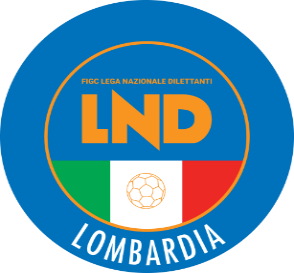 COMITATO REGIONALE LOMBARDIAVia RICCARDO PITTERI n° 95/2 20134 MILANO   Tel. 02.21722.899Sito Internet: lombardia.lnd.it   crllnd@pec.comitatoregionalelombardia.itCanale Telegram @lndlombardiaFacebook: Figc Lnd LombardiaSegreteria e Programmazione Gare:Tel. 02.21722.202-204 - Fax 02.21722.233 - E.mail: affarigeneralicrl@lnd.itTesseramento:Tel. 02.21722.206-207 - Fax 02.21722.231 - E.mail: tesseramentocrl@lnd.ittesseramento@pec.comitatoregionalelombardia.itSportello Unico:Tel. 02.21722.261-209 - Fax 02.21722.230 – E.mail: societacrl@lnd.it  Ufficio Stampa e Pubbliche relazioni:Tel./Fax 02.21722.205 - 347.4406339 - E.mail: ustampacrl@lnd.itServizio Pronto A.I.A.:Tel. 02.21722.408-410Giudice Sportivo Territoriale:giudicesportivocrl@pec.comitatoregionalelombardia.itCorte d’Appello Territoriale:cortedappello.tribunaleterritoriale@pec.comitatoregionalelombardia.itStagione Sportiva 2020/2021Comunicato Ufficiale N° 9 del 20/08/2020Stagione Sportiva 2020/2021Comunicato Ufficiale N° 9 del 20/08/2020Stagione Sportiva 2020/2021Comunicato Ufficiale N° 9 del 20/08/2020CATEGORIANUMERO GIRONINUMERO SQUADRE PER GIRONEUNDER 15 REGIONALE411618951828A.S.D.POLISPORTIVAVOGHERESE943071F.C.D.SPORTING BREMBATESE 1953675720G.S.BRONGIO951623A.S.D.AURORA MILANO941010A.S.D.FINO MORNASCO951727A.S.D.POL. PONTEGIURINESE940872U.S.D.PRO MORNICO1945430A.S.D.ACCADEMIA MILANESEVERMEZZO2937974A.S.D.ACCADEMIA RUDIANESERUDIANO3935528S.S.ACQUANEGRA CREMONESE ASDACQUANEGRA CREMONESE42970U.C.ARDOR A.S.D.BUSTO ARSIZIO5675885A.S.D.ARES REDONABERGAMO6953005F.C.D.ARTOGNEARTOGNE7951564U.S.D.ARZAGOARZAGO D'ADDA8949563A.S.D.ASSESE 2018ASSO9675930G.S.ATLETICO BASSANOBASSANO BRESCIANO10947335A.S.D.ATLETICO BORGOSATOLLOBORGOSATOLLO11951636A.S.D.ATLETICO MANFROCREMONA12915602A.S.D.AUDACE OSNAGOOSNAGO134050A.C.AUDACE 1943ABBIATEGRASSO1476264POL.AUDAX TRAVACOTRAVACO' SICCOMARIO1565240A.S.D.AURELIANACASSINA DE' PECCHI1674448G.S.AURORA SAN FRANCESCOLECCO1762185S.S.BAGGIO SECONDOMILANO18947317A.S.D.BASSA BRESCIANAISORELLA19946396A.S.D.BORGO SAN GIACOMOBORGO SAN GIACOMO2076411U.S.D.BURAGHESEBURAGO DI MOLGORA218490U.S.D.CALCENSECALCIO22675013CALCIO SAN GIORGIO A.S.D.SAN GIORGIO SU LEGNANO23952756A.S.D.CALCISTICA ROMANESEROMANO DI LOMBARDIA24930720G.S.CALVIGNASCO A.S.D.CALVIGNASCO25947234A.S.D.CAPRIOLO 1912CAPRIOLO26947041U.S.D.CARNATESE 1980CARNATE27675784F.C.CASAGLIOGUSSAGO28949389F.C.D.CASALOLDOCASALOLDO2972556POL.CASNATESECASNATE CON BERNATE30675884A.C.CASOREZZOCASOREZZO31949366A.S.D.CAVENAGO D ADDA 1972CAVENAGO D'ADDA32953039A.C.D.CELTICACERMENATE33952969U.S.D.CERANOVA FOOTBALLCERANOVA34675217A.C.CESANO MADERNOCESANO MADERNO35953016A.S.D.CIRIA CALCIO 2020CORTE DE' FRATI36951710A.S.D.CITTA DI BRUGHERIOBRUGHERIO37201622A.S.D.COGLIATESECOGLIATE3872563POL.COLLEBEATOCOLLEBEATO3982012U.S.C.CRESPIATICACRESPIATICA40949559CUS BICOCCA SRL SSDMILANO41943396A.S.D.DAL POZZOSARONNO42949474A.S.D.DEPORTIVO FORNACI CALCIOFLERO43951709A.S.D.DEPORTIVO MILANOMILANO4474430A.S.DON BOSCOBODIO LOMNAGO4516940F.C.D.ENOTRIA 1908 SSDARLMILANO46952960ASDFC CABIATECABIATE47675189U.S.FIONDA BAGNOLO A.S.D.BAGNOLO MELLA4860803U.S.D.FOLGOREPAVIA49949319A.S.D.FOLZANO CALCIOBRESCIA5074501A.S.D.FOOTBALL CLUB BRESSOBRESSO51940880A.P.D.FOOTBALL CLUB CURNOCURNO52953034A.S.D.FOOTBALL CLUB ODOLOODOLO53951821A.S.D.FR TEAMBIASSONO54947363A.S.D.GESSATEGESSATE55933854A.S.D.GIOVANILE TREALBE CALCIOTREVIOLO56932360A.S.D.GSO AZZANO MELLAAZZANO MELLA57945206A.S.D.HELLAS TORRAZZATORRAZZA COSTE58921346S.S.D.IL MOSAICO S.R.L.BRESCIA5953680S.S.LA BENVENUTABOLLATE60951979A.S.D.LE AQUILECALCINATO61952962A.S.D.LEGNANESE CALCIOLEGNANO62941037A.S.D.LEGNARELLO SSMLEGNANO63200763A.S.D.LIBERTAS SAN BARTOLOMEOCOMO64675754A.S.D.LIMBIATELIMBIATE65943155A.S.D.MANERBA CALCIOPADENGHE SUL GARDA66675644G.S.D.MARINI PRO CREMONACREMONA6765525P.G.S.MARIO BETTINZOLIBRESCIA6829490G.S.MARTELLIPIADENA69205826A.C.MAZZO 80 SSDRLRHO70205620U.S.MELZO 1908MELZO71676204A.S.D.MIRABELLO 1957PAVIA72943522ASDNUOVA CORMANO CALCIOCORMANO73930574A.S.D.NUOVA POLISPORTIVA ORIOORIO AL SERIO74951618A.S.D.NUOVA RONCHESERONCO BRIANTINO75947089A.C.D.NUOVA TREZZANOTREZZANO SUL NAVIGLIO76951725A.S.D.O. PALOSCOPALOSCO77930584A.S.D.O. BARZANOBARZANO'78935533U.S.D.OR. MACLODIOMACLODIO79951679A.S.D.ORASPORT GAZZADA SCHIANNOGAZZADA SCHIANNO80949351U.S.D.ORATORIO DON BOSCOVALLE SALIMBENE8175374U.S.ORATORIO FIGINO CALCIOFIGINO SERENZA8260226U.S.D.ORATORIO MOMPIANOBRESCIA83943225ASDORATORIO PESSANOPESSANO CON BORNAGO8470265U.S.ORATORIO POMPIANOPOMPIANO85200824A.S.D.ORATORIO SAN FILIPPOBUSTO ARSIZIO8660837A.S.D.ORATORIO SAN GAETANOABBIATEGRASSO87675315A.S.ORNAGO A.S.D.ORNAGO8861078U.S.PADERNESEPADERNO FRANCIACORTA89915449A.S.D.PADERNO DUGNANOPADERNO DUGNANO90917299A.S.D.POL.INTERCOMUN. CENTROLAGOSULZANO91951563A.S.D.POLISPORTIVA PRIMAVERASAN DANIELE PO92949282A.S.D.POLISPORTIVA VOLTESEVOLTA MANTOVANA93933845ASD.USPONTEVICHESE CALCIOPONTEVICO94953095ASDPRO FERRERAFERRERA ERBOGNONE95945339A.S.D.RANICA CALCIORANICA96951380A.S.D.REAL MONTENETTOPONCARALE97676243A.S.D.REAL VIDIGULFOVIDIGULFO98204319A.C.RESCALDA A.S.D.RESCALDINA99933812A.S.D.RESCALDINESE CALCIORESCALDINA10080288A.C.ROE VOLCIANOROE' VOLCIANO101949913A.S.D.RONCELLO F.C. 2018RONCELLO102675271POL.ROVINATALECCO103951422A.S.D.SABBIO BERGAMASCODALMINE10475641A.S.D.SAN FRUTTUOSOMONZA105947281CSSAN LUIGI CORMANOCORMANO106676041G.S.O.SAN LUIGI POGLIANOPOGLIANO MILANESE10778996U.S.SERLESERLE108937689S.S.D.SOSPIRESESOSPIRO109949323A.S.D.SPORTING CHIEVECHIEVE11067923A.S.D.STELLA AZZURRA 56CINISELLO BALSAMO111204833ASCDTORINO CLUB MARCO PAROLOGALLARATE112933811ASD.CTOSCOLANO MADERNOTOSCOLANO-MADERNO11364316S.S.UNION MULAZZANOMULAZZANO11464312USOM CALCIO A.S.D.MELEGNANO115203731POL.VALSOLDESE A.S.D.VALSOLDA116675050A.S.D.VALTENESIMANERBA DEL GARDA117947206A.S.D.VALTRIGHE U.S.MAPELLO118951713A.S.D.VARANO BORGHIVARANO BORGHI119918862POL.D.VERANO CARATEVERANO BRIANZA12076244A.S.D.VERDERIOVERDERIO121676207POL.D.VERGHERESESAMARATE122932134U.S.D.VIDARDESECASTIRAGA VIDARDO123943154F.C.D.VIGNAREALVIGNATE12469370A.S.VILLACLARENSEVILLACHIARA12557826A.S.VILLAPIZZONE C.D.A.MILANO126938200A.S.D.VIRESCITBERGAMO12768308G.S.D.VIRTUSINZAGO128930113A.S.D.VIRTUS ACLI TRECELLAPOZZUOLO MARTESANA129951736A.S.D.VIRTUS BISUSCHIOBISUSCHIO130675218G.S.VIRTUS CORNAREDOCORNAREDO131675322VIRTUS RONDINELLE SSDARLBRESCIA132918819G.S.VOLANTES O.S.A.PIOLTELLO13357570U.S.ZINASCOZINASCO1675757U.S.A. CASATI CALCIO ARCOREARCORE261088F.C.D.ACADEMY MUGGIO TACCONAMUGGIO'3952869A.S.D.ACCADEMIA INVERUNOINVERUNO4945430A.S.D.ACCADEMIA MILANESEVERMEZZO5675719A.C.ALBAVILLAALBAVILLA6937974A.S.D.ACCADEMIA RUDIANESERUDIANO7675772A.S.D.ALTABRIANZA TAVERNERIO A.TAVERNERIO82350S.C.ANTONIANABUSTO ARSIZIO9914005A.S.D.APRILE 81MILANO10675400A.S.ARCAMILANO11951373A.S.D.ARDISCI E MASLIANICO 1902MASLIANICO12937677A.S.D.ATHLETIC PAVIAPAVIA13951827A.S.D.ATLETICO MILANO DRAGONSMILANO14915602A.S.D.AUDACE OSNAGOOSNAGO154350POL.AURORA CALCIOOLGIATE MOLGORA16675237U.S.AURORA DESIO 1922DESIO17945156A.S.D.AURORA SERIATE 1967SERIATE1862185S.S.BAGGIO SECONDOMILANO195590POL.D.BARANZATESE 1948BOLLATE20676162POL.BUCCINASCOBUCCINASCO2179921A.S.C.O.B. 91CORMANO22933839A.S.D.CALCIO MOTTESEMOTTA VISCONTI2378975G.S.D.CALCIO ORATORIO COLOGNOCOLOGNO AL SERIO24930720G.S.CALVIGNASCO A.S.D.CALVIGNASCO2558274U.S.D.CASALBUTTANOCASALBUTTANO ED UNITI2659011A.C.CASORATE PRIMOCASORATE PRIMO27675884A.C.CASOREZZOCASOREZZO28675015POL.D.CASSINA NUOVABOLLATE2958287A.C.D.CAVENAGOCAVENAGO DI BRIANZA30675217A.C.CESANO MADERNOCESANO MADERNO31676149A.C.CINISELLESE A.S.D.CINISELLO BALSAMO32918788A.S.D.CITTA DI OPERAOPERA33949207A.S.D.CONCESIO CALCIOCONCESIO3413830A.S.D.CONCORDIAROBECCO SUL NAVIGLIO35945245A.S.D.CRENNESE GALLARATESEGALLARATE3673305POL.DI PO VIMERCATESEVIMERCATE37203669G.S.D.DON BOSCOCESANO MADERNO38952960ASDFC CABIATECABIATE39945159U.S.FISSIRAGA A.S.D.PIEVE FISSIRAGA4066563G.S.D.FONASCAPONAGO41940880A.P.D.FOOTBALL CLUB CURNOCURNO42933813A.S.D.FOOTBALL CLUB PARABIAGOPARABIAGO43676023A.C.D.FROG MILANOMILANO44933819A.S.D.G.S. VERTOVESEVERTOVA45932327A.S.D.GALBIATE 1974GALBIATE46945157POL.D.GORLAGO 1973GORLAGO47943162A.S.D.GORLESE CALCIOMILANO4873065U.S.GROSIOGROSIO49945344A.S.D.GSO SAN GIORGIOCASATENOVO5062933U.S.D.GUANZATESEGUANZATE5161071A.S.D.IRIS 1914MILANO5260179A.S.D.LA TORRETORRE BOLDONE53917128F.C.LAINATESE A.S.D.LAINATE5468199F.C.LAVENO MOMBELLOLAVENO-MOMBELLO55941037A.S.D.LEGNARELLO SSMLEGNANO56949367A.S.D.LEO TEAMBIASSONO5726100S.S.LEONCELLI A.S.D.VESCOVATO58675754A.S.D.LIMBIATELIMBIATE59947026G.S.D.MASCAGNISENAGO60676202A.S.MASSERONI MARCHESE SRLMILANO61933951A.C.D.MEDIGLIESEMEDIGLIA62205620U.S.MELZO 1908MELZO63943177A.S.D.NOVA MONTELLOMONTELLO6471267POL.ORATORIANA VITTUONEVITTUONE6575374U.S.ORATORIO FIGINO CALCIOFIGINO SERENZA66918798A.S.D.ORATORIO SAN FRANCESCOLAINATE6760837A.S.D.ORATORIO SAN GAETANOABBIATEGRASSO6835330U.S.ORIONEMILANO6974443A.S.D.OSL CALCIO GARBAGNATEGARBAGNATE MILANESE70933826U.S.D.PAGAZZANESEPAGAZZANO71917299A.S.D.POL. INTERCOMUN.CENTROLAGOSULZANO7269365A.S.D.POLISPORTIVA ARGENTIAGORGONZOLA7365244A.S.D.POLISPORTIVA DI NOVANOVA MILANESE74940871A.S.D.POLISPORTIVA OR. PA. S.MILANO75675011A.S.D.PONTELAMBRESEPONTE LAMBRO7662129A.S.D.PONTERANICAPONTERANICA77947025A.S.D.PONTEVECCHIOMAGENTA78917107A.S.D.REAL CINISELLOCINISELLO BALSAMO79949425A.S.D.REAL TREZZANOTREZZANO SUL NAVIGLIO8042760A.S.D.RIVOLTANARIVOLTA D'ADDA81917108A.S.ROBBIOROBBIO8277891ROGOREDO 1984 A.S.D.MILANO83932145U.S.ROVETTA A.S.D.ROVETTA8446630G.S.S. MARCOBUSTO ARSIZIO8570272U.S.S. STEFANO TICINOSANTO STEFANO TICINO86937717A.C.D.SALICEVALLESTAFFORA GVRGODIASCO SALICE TERME8775641A.S.D.SAN FRUTTUOSOMONZA8879929POL.SOLESE A.S.D.BOLLATE89918881POL.SORISOLESE A.S.D.SORISOLE9063171U.S.D.SPINESE ORATORIOSPINO D'ADDA91917206G.S.D.SPORTING VALENTINOMAZZOLACASSANO D'ADDA9279936SSDARLSS FRANCO SCARIONI 1925MILANO9367923A.S.D.STELLA AZZURRA 56CINISELLO BALSAMO9473307A.S.TICINIA ROBECCHETTOROBECCHETTO CON INDUNO9564312USOM CALCIO A.S.D.MELEGNANO96675050A.S.D.VALTENESIMANERBA DEL GARDA9765404A.S.D.VARZI FBCVARZI9854580G.S.VEDANOVEDANO AL LAMBRO9976244A.S.D.VERDERIOVERDERIO100932134U.S.D.VIDARDESECASTIRAGA VIDARDO10168308G.S.D.VIRTUSINZAGO102945177A.S.D.VIRTUS ABBIATENSEABBIATEGRASSO103938031G.S.D.VIRTUS LOMELLINASANNAZZARO DE' BURGUNDI10460177A.S.D.ZIBIDO S. GIACOMOZIBIDO SAN GIACOMO105675503U.S.D.ZIVIDOSAN GIULIANO MILANESE106675576A.S.D.ZOGNESEZOGNOn°3 Gironi da 3 Societàn°42 Gironi da 4 Società1a GiornataDomenica 13/09/20202a GiornataDomenica 20/09/20203a GiornataGiovedì 01/10/2020n°3 Gironi da 2 Società - ELIMINAZIONE DIRETTAn°13 Gironi da 3 Società1a GiornataGiovedì 26/09/20192a GiornataGiovedì 10/10/2019 e gare ad ELIMINAZIONE DIRETTA3a GiornataGiovedì 24/10/2019n°2 Gironi da 3 Societàn°68 Gironi da 4 Società1a GiornataDomenica 13/09/20202a GiornataDomenica 20/09/20203a GiornataGiovedì 01/10/2020n°26 Gironi da 2 Società - ELIMINAZIONE DIRETTAn°6 Gironi da 3 Società1a GiornataGiovedì 26/09/20192a GiornataGiovedì 10/10/2019 e gare ad ELIMINAZIONE DIRETTA3a GiornataGiovedì 24/10/2019n°3 Gironi da 3 Societàn°31 Gironi da 4 Società1a GiornataDa definire2a GiornataDa definire3a GiornataDa definiren°14 Gironi da 2 Società - ELIMINAZIONE DIRETTAn°2 Gironi da 3 Società1a GiornataGiovedì 26/09/20192a GiornataGiovedì 10/10/2019 e gare ad ELIMINAZIONE DIRETTA3a GiornataGiovedì 24/10/2019n°1 Gironi da 3 Societàn°9 Gironi da 4 Società1a GiornataSabato 12/09/20202a GiornataSabato 19/09/20203a GiornataMartedì 29/09/2020n°2 Gironi da 2 Società - ELIMINAZIONE DIRETTA con EVENTUALE ANDATA e RITORNO da DEFINIREn°2 Gironi da 3 Società1a GiornataGiovedì 26/09/2019 e gare ad ELIMINAZIONE DIRETTA – Gara ANDATA2a GiornataGiovedì 10/10/2019 3a GiornataGiovedì 26/09/2019 e gare ad ELIMINAZIONE DIRETTA – Gara RITORNOn°21 Gironi da 4 Società1a GiornataSabato 12/09/20202a GiornataSabato 19/09/20203a GiornataMartedì 29/09/2020n°3 Gironi da 2 Società - ELIMINAZIONE DIRETTA n°5 Gironi da 3 Società1a GiornataGiovedì 26/09/20192a Giornata gare ad ELIMINAZIONE DIRETTA3a GiornataGiovedì 24/10/2019n°2 Gironi da 3 Societàn°25 Gironi da 4 Società1a GiornataDa definire2a GiornataDa definire3a GiornataDa definiren°9 Gironi da 2 Società - ELIMINAZIONE DIRETTA n°3 Gironi da 3 Società1a Giornataiovedì09/20192a Giornata gare ad ELIMINAZIONE DIRETTA3a GiornataGiovedì 24/10/2019SOCIETACATEGORIA RICHIESTAMOTIVAZIONEA.S.D. MEDA 1913ECCELLENZASocietà NON classificata al 2°posto come da C.U. n°40 CRLACCADEMIA SANDONATESEPROMOZIONESocietà NON classificata al 2°posto come da C.U. n°40 CRLA.S.D. CELLATICAPROMOZIONESocietà NON classificata al 2°posto come da C.U. n°40 CRLA.P. ORATORIO STRADELLAPROMOZIONESocietà NON classificata al 2°posto come da C.U. n°40 CRLA.S.D. BRONIPRIMA CATEGORIASocietà NON classificata al 2°posto come da C.U. n°40 CRLF.C. LAVENO MOMBELLO A.S.D.PRIMA CATEGORIASocietà NON classificata al 2°posto come da C.U. n°40 CRLA.S.D. ACCADEMIA MILANESESECONDA CATEGORIASocietà NON classificata al 2°posto come da C.U. n°40 CRLA.C.D. BREBBIA 2019SECONDA CATEGORIASocietà NON classificata al 2°posto come da C.U. n°40 CRLA.S.D. CAVENAGO D’ADDA 1972SECONDA CATEGORIASocietà NON classificata al 2°posto come da C.U. n°40 CRLA.S.D. FRANCE SPORTSECONDA CATEGORIASocietà NON classificata al 2°posto come da C.U. n°40 CRLA.C. GUSSOLA 1998SECONDA CATEGORIASocietà NON classificata al 2°posto come da C.U. n°40 CRLA.C.D. NUOVA TREZZANOSECONDA CATEGORIASocietà NON classificata al 2°posto come da C.U. n°40 CRLU.S.D. ORATORIO DON BOSCOSECONDA CATEGORIASocietà NON classificata al 2°posto come da C.U. n°40 CRLU.S.D. ORATORIO MOMPIANOSECONDA CATEGORIASocietà NON classificata al 2°posto come da C.U. n°40 CRLA.S.D. RANICA CALCIOSECONDA CATEGORIASocietà NON classificata al 2°posto come da C.U. n°40 CRLF.C.D. REAL CRESCENZAGOSECONDA CATEGORIASocietà NON classificata al 2°posto come da C.U. n°40 CRLA.C. ROE VOLCIANOSECONDA CATEGORIASocietà NON classificata al 2°posto come da C.U. n°40 CRLA.S.D. RONDINE 1924 BELGIOIOSOSECONDA CATEGORIASocietà NON classificata al 2°posto come da C.U. n°40 CRLPOL. ROVINATASECONDA CATEGORIASocietà NON classificata al 2°posto come da C.U. n°40 CRLA.S.D. TRESCORESECONDA CATEGORIASocietà NON classificata al 2°posto come da C.U. n°40 CRLPOL. D. VALLE IMAGNASECONDA CATEGORIASocietà NON classificata al 2°posto come da C.U. n°40 CRLA.S.D. VIRTUS ACLI TRECELLASECONDA CATEGORIASocietà NON classificata al 2°posto come da C.U. n°40 CRLVIRTUS RONDINELLE SSDARLSECONDA CATEGORIASocietà NON classificata al 2°posto come da C.U. n°40 CRLA.S.D. FC LUMEZZANE VGZECCELLENZA FEMMINILESocietà NON classificata come da C.U. n°40 CRLG.S.D. ARCELLASCO CITTA di ERBAJUNIORES REGIONALE UNDER 19 “B”Società NON classificata al 2°posto come da C.U. n°40 CRLA.S.D. ACCADEMIA BUSTESEJUNIORES REGIONALE UNDER 19 “B”Società NON classificata al 2°posto come da C.U. n°40 CRLA.S.D. FRANCE SPORTJUNIORES REGIONALE UNDER 19 “B”Società NON classificata al 2°posto come da C.U. n°40 CRLA.S.D. REAL CINISELLO JUNIORES REGIONALE UNDER 19 “B”Società NON classificata al 2°posto come da C.U. n°40 CRL953078SSDARLFEMMINILE VILLA VALLEVILLA D'ALME1947103A.S.D.ACCADEMIA CALCIO NIBIONNONIBIONNO2675575U.S.ARDENNO BUGLIOARDENNO3930396S.S.D.AREA INDOORCASTEL SAN GIOVANNI4949818A.S.D.ARGONESE S. PAOLO D’ARGON SAN PAOLO D’ARGON5947400A.S.D.CALCIO A 5 LUMEZZANELUMEZZANE6951776A.S.D.CALCIO A 5 VIGEVANOVIGEVANO7945242A.S.D.CANTU’ SAN PAOLOCANTU’8676082G.S.CASTIONETTOCHIURO9949481A.S.D.CERTOSA MILANOMILANO10953050A.S.D..CITTA’ DI MANTOVAMANTOVA11676134A.S..COMETA S.D.COMO12949559.CUS BICOCCA SRL  SSDMILANO13952762A.S.D.FC  LONGOBARDACASORATE SEMPIONE14938108ASDFORTITUDO BUSNAGO CSABUSNAGO15943121A.S.D.FUTSAL MILANO 1MILANO16675627A.C.FUTURA C5 MILANOMORBEGNO17953116GS CALCETTO DI STRADAGAVARDO1878580F.C.D.IPPOGRIFO MILANO ESTMILANO19915815A.S.D..ISPRA CALCIOISPRA20920859A.S.D.LARIUS 2006BELLAGIO21949367A.S.D. LEO TEAMBIASSONO22941020A.S.D.MARCELLINIPAVIA23951608A.S.D.ORATORIO SANTA CECILIAMILANO2469365A.S.D..POLISPORTIVA ARGENTIAGORGONZOLA25932432POLISPORTIVA CGB SSDRLBRUGHERIO26951836A.S.D.REAL MARACANA’LAINATE27945896A.S.D.RED BULLS C5CODOGNO28952725A.S.D.ROVATO CALCIOROVATO29675366ROZZANO CALCIO SRL SSDROZZANO30675826POL.S.L. D.P. MALGRATEMALGRATE31951887A.S.D.SANNAZZAROSANNAZZARO DE’ BURGONDI32205434G.S.SUPERGAVIGEVANO3367533U.S.TALAMONESETALAMONA34952870A.S.D.TIGER SESTO SAN GIOVANNI35947043S.S.D.VALCALEPIO F.C.  A R.L.CASTELLI CALEPIO3655690U.S.VILLA CORTESEVILLA CORTESE37949782A.S.D.VIVERNE FUTSALVENEGONO INFERIORE1947103A.S.D.ACCADEMIA CALCIO NIBIONNONIBIONNO2675575U.S.ARDENNO BUGLIOARDENNO3930396S.S.D.AREA INDOORCASTEL SAN GIOVANNI4947400A.S.D.CALCIO A 5 LUMEZZANELUMEZZANE5951776A.S.D.CALCIO A 5 VIGEVANOVIGEVANO6676082G.S.CASTIONETTOCHIURO7949481A.S.D.CERTOSA MILANOMILANO8676134A.S..COMETA S.D.COMO9952762A.S.D.FC LONGOBARDACASORATE SEMPIONE10943121A.S.D.FUTSAL MILANO 1MILANO1178580F.C.D.IPPOGRIFO MILANO ESTMILANO12915815A.S.D..ISPRA CALCIOISPRA13920859A.S.D.LARIUS 2006BELLAGIO14941020A.S.D.MARCELLINIPAVIA15951608A.S.D.ORATORIO SANTA CECILIAMILANO1669365A.S.D..POLISPORTIVA ARGENTIAGORGONZOLA17932432POLISPORTIVA CGB SSDRLBRUGHERIO18945896A.S.D.RED BULLS C5CODOGNO19952725A.S.D.ROVATO CALCIOROVATO20675366ROZZANO CALCIO SRL SSDROZZANO21675826POL.S.L. D.P. MALGRATEMALGRATE22205434G.S.SUPERGAVIGEVANO23952870A.S.D.TIGER SESTO SAN GIOVANNI2455690U.S.VILLA CORTESEVILLA CORTESE675366ROZZANO CALCIO SRL SSD7926020S.D.C. COLICODERVIESE76933900S.S.D.CITTA di VIGEVANO S.R.L.68675327F.C.D.BULGARO60937865A.S.D.ACCADEMIA BUSTESE58940952A.S.D.ACCADEMIA VARESINA46Società NON VINCENTI GIRONE 937719A.S.D.VALCERESIO A. AUDAX56676023A.C.D.FROG MILANO40952779A.S.D.JUVENILIA SPORT CLUB29940744A.S.D.AZZANO FIORENTE GRASSOBBIO-49030U.S SESTESE-937865A.S.D.ACCADEMIA BUSTESE937865A.S.D.ACCADEMIA BUSTESESocietà USCENTE da GRADUATORIA di MERITO937723F.C.D. RHODENSE917128F.C.LAINATESE70279A.S.D.MORAZZONE945174A.S.D.UNION CALCIO BASSO PAVESESocietà USCENTE per RINUNCIA917093A.C.CREMA 1908 S.S.D.AR.L.675366ROZZANO CALCIO SRL SSD26020S.D.C. COLICODERVIESE933900S.S.D.CITTA di VIGEVANO S.R.L.675327F.C.D.BULGARO937865A.S.D.ACCADEMIA BUSTESE940952A.S.D.ACCADEMIA VARESINA937719 937719 A.S.D. VALCERESIO A. AUDAXCATEGORIAIMPORTOALLIEVI REGIONALI UNDER 17 - ELITE210,00 Euro* 160,00 Euro**ALLIEVI REGIONALI UNDER 17 210,00 Euro* 160,00 Euro**ALLIEVI REGIONALI UNDER 16210,00 Euro* 160,00 Euro**GIOVANISSIMI REGIONALI UNDER 15 - ELITE 160,00 Euro* 110,00 Euro**GIOVANISSIMI REGIONALI UNDER 15  160,00 Euro* 110,00 Euro***: Società DILETTANTE**: Società di PURO SETTORESOCIETACATEGORIA RICHIESTAMOTIVAZIONEA.S.D. AZZANO FIORENTE GRASSOBBIOALLIEVI REGIONALI UNDER 17Non vincente GIRONE PROVINCIALE come da C.U. n°40 e n°1 CRLA.C.D. BIASSONOALLIEVI REGIONALI UNDER 17Non vincente GIRONE PROVINCIALE come da C.U. n°40 e n°1 CRLA.C.D. BRIANZA CERNUSCO MERATEALLIEVI REGIONALI UNDER 17Non vincente GIRONE PROVINCIALE come da C.U. n°40 e n°1 CRLA.S. CALCIO SUZZARA A.S.D. ALLIEVI REGIONALI UNDER 17Non vincente GIRONE PROVINCIALE come da C.U. n°40 e n°1 CRLA.S.D. COLOGNESEALLIEVI REGIONALI UNDER 17Non vincente GIRONE PROVINCIALE come da C.U. n°40 e n°1 CRLU.S. GOVERNOLESEALLIEVI REGIONALI UNDER 17Non vincente GIRONE PROVINCIALE come da C.U. n°40 e n°1 CRLA.C. LEON SSD ARLALLIEVI REGIONALI UNDER 17Non vincente GIRONE PROVINCIALE come da C.U. n°40 e n°1 CRLA.S.D. FBC VAREDOALLIEVI REGIONALI UNDER 17Non vincente GIRONE PROVINCIALE come da C.U. n°40 e n°1 CRLA.S.D. SPERANZA AGRATEALLIEVI REGIONALI UNDER 17Non vincente GIRONE PROVINCIALE come da C.U. n°40 e n°1 CRLA.C. ASOLA A.S.D.ALLIEVI REGIONALI UNDER 16Non vincente GIRONE PROVINCIALE come da C.U. n°40 e n°1 CRLA.S.D. AZZANO FIORENTE GRASSOBBIOALLIEVI REGIONALI UNDER 16Non vincente GIRONE PROVINCIALE come da C.U. n°40 e n°1 CRLA.C.D. BIASSONOALLIEVI REGIONALI UNDER 16Non vincente GIRONE PROVINCIALE come da C.U. n°40 e n°1 CRLA.C. CASTELLANA C.G. SSDSRLALLIEVI REGIONALI UNDER 16Non vincente GIRONE PROVINCIALE come da C.U. n°40 e n°1 CRLA.C.D. FROG MILANO ALLIEVI REGIONALI UNDER 16Non vincente GIRONE PROVINCIALE come da C.U. n°40 e n°1 CRLA.S.D. MARIANO CALCIOALLIEVI REGIONALI UNDER 16Non vincente GIRONE PROVINCIALE come da C.U. n°40 e n°1 CRLA.S.D. MEDA 1913ALLIEVI REGIONALI UNDER 16Non vincente GIRONE PROVINCIALE come da C.U. n°40 e n°1 CRLA.S.D. AZZANO FIORENTE GRASSOBBIOGIOVANISSIMI REGIONALI UNDER 15Non vincente GIRONE PROVINCIALE come da C.U. n°40 e n°1 CRLU.S. SESTESE CALCIO GIOVANISSIMI REGIONALI UNDER 15Non vincente GIRONE PROVINCIALE come da C.U. n°40 e n°1 CRL